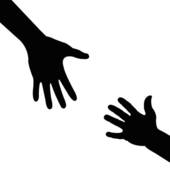 Hilfestellungen beipersönlichen Sorgen, Schulproblemen, Schullaufbahnfragen Persönliche SorgenWende dich an deinen Klassenleiter oder Vertrauenslehrer der Schule. Das ist Herr König, der sich gerne Zeit für dein Anliegen nimmt.JAS – Jugendsozialarbeit an SchulenFrau Ritter-Gunzelmann bietet u.a. Hilfe bei Problemen unter Schülern, mit Lehrern und Erziehungsfragen.Kinder- und Fachärzte für Kinder- und Jugendpsychiatrie (genauer unter Punkt 3)Caritas – Erziehungsberatungsstelle (Tel: 09191 70 72 40)Kinder- und Jugendpsychiatrie Erlangen (kjp-kontakt-erlangen.de)Amt für Jugend- und FamilieHier erhält mit Beratung und Hilfe bei Erziehungsfragen, wirtschaftlichen Notlagen, Trennung/Scheidung, Gefährdung/Vernachlässigung, Misshandlung, Missbrauch, Hilfe zur Erziehung (Tel: 09191 862 300)Online Beratungsangebot für Jugendliche unter https:/www.bke.beratung.deFISCO: Beratung-und Informationsdienst „Integrationszentrum Coburg“ (Tel: 09561 329748)Schulprobleme und SchullaufbahnfragenDie KlassenleitungBeratungslehrer an/für die SchuleFragen zu Schullaufbahn, Probleme in der Schule (momentan Schulpsychologin Frau Weich)Schulpsychologin Frau Angelika Weich (Tel: 09191 14 525)Rechtschreib- und LeseproblemeFörderzentrum Forchheim (MSD, MEH,…)Schulprobleme in den Bereichen Lernen, Verhalten, Sprache (Tel: 09191 70 960) oder im Bereich geistige Entwicklung (Tel: 09191 650 950)FOBIS Beratungsstelle: Fragen zur Einschulung, Behinderung, Förderung (Tel: 09191 670037)Arbeitsagentur: Berufswahlvorbereitung, Frau Barthelheimer (Tel: 0951 91288 46)Weitere HilfsangeboteKVB: Die Kassenärztliche Vereinigung Bayern bietet eine Übersicht über Fachärzte, die in der Nähe praktizieren (Psychiatrie, Psychologie, Phsychotherapie).                               Die TERMINSERVICESTELLE der KVB vermittelt im gesetzlichen Rahmen auch Termine                               bei FachärztenWeitere Kontaktdaten findet man im Internet unter:ErziehungsberatungsstellenBkE-OnlineberatungDeutsche DepressionshilfeTelefonseelsorge:Telefon kostenfrei und 24h erreichbar unter 0800 111 0 111 oder 0800 111 0 222